Сроки проведения: 20 - 21 апреля 2022 годаМесто проведения: Свердловская область, город Екатеринбург, ул. Белинского, 163  Название организации ГБОУ СО «ЦПМСС «Эхо»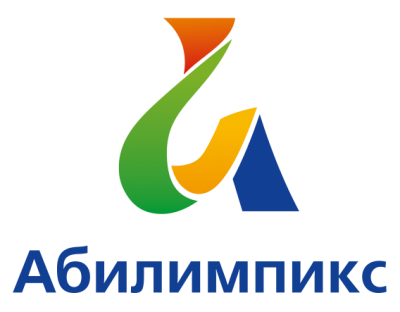 ПРОГРАММА ПРОВЕДЕНИЯ ЧЕМПИОНАТА СВЕРДЛОВСКОЙ ОБЛАСТИ «АБИЛИМПИКС» - 2022 ПО КОМПЕТЕНЦИИ «Робототехника» КАТЕГОРИЯ УЧАСТНИКОВ школьники 2 день – 20 апреля 2022 года2 день – 20 апреля 2022 года2 день – 20 апреля 2022 годаВремяМероприятиеМесто проведения9.30- 10.30Регистрация участников, экспертов, сопровождающихгород Екатеринбург, ул. Белинского, 163ГБОУ СО «ЦПМСС «Эхо»10.30-10.45Церемония открытияКонкурсная площадкагород Екатеринбург, ул. Белинского, 163ГБОУ СО «ЦПМСС «Эхо»10.45-11.00Жеребьевка. Проведение  вводного инструктажа по охране труда и технике безопасности на площадке.Конкурсная площадкагород Екатеринбург, ул. Белинского, 163ГБОУ СО «ЦПМСС «Эхо»11.00-12.30Выполнение  конкурсного заданияКонкурсная площадка12.30 – 13.00Обед участниковгород Екатеринбург, ул. Белинского, 163,столовая 12.30 – 13.00Технологический  перерыв (влажная уборка, проветривание помещения, замена средств индивидуальной защиты (СИЗ) согласно действующим санитарным нормам)Конкурсная площадка13.00 – 15.00Выполнение  конкурсного заданияКонкурсная площадка15.00 – 15.10Технологический  перерыв (проветривание помещения,)Конкурсная площадка15.10 -16.30выполнение итогового конкурсного задания - финальные заезды (10 мин на каждого участника)Конкурсная площадка16.30 - 17.00Рабочее заседание экспертов. Оформление протоколов.Конкурсная площадка16.30 - 16.40Полдник город Екатеринбург, ул. Белинского, 163,столовая16.40 - 17.00Мероприятия профориентационной частиОнлайн экскурсии Мероприятия культурной части.Выставка детского творчества ГБОУ СО «ЦПМСС «Эхо»город Екатеринбург, ул. Белинского, 163ГБОУ СО «ЦПМСС «Эхо»Холл 1 этаж17.00 – 17.30Демонстрация видеоролика церемонии закрытия Чемпионата. Награждение  участников.Конкурсная площадка3 день – 21 апреля 2022 года3 день – 21 апреля 2022 года3 день – 21 апреля 2022 годаВремяМероприятиеМесто проведения15.00 - 16.00Мероприятия профориентационной частиОнлайн экскурсии Мероприятия культурной части.Выставка детского творчества ГБОУ СО «ЦПМСС «Эхо»Концертная программа (онлайн)город Екатеринбург, ул. Белинского, 163ГБОУ СО «ЦПМСС «Эхо»16.00Онлайн трансляция торжественной церемонии закрытия Чемпионата Свердловской области «Абилимпикс»Подключение к онлайн трансляциигород Екатеринбург, 
ул. Белинского,  д. 163или с площадки направляющей стороны17.00Отъезд участников, гостей, организаторов